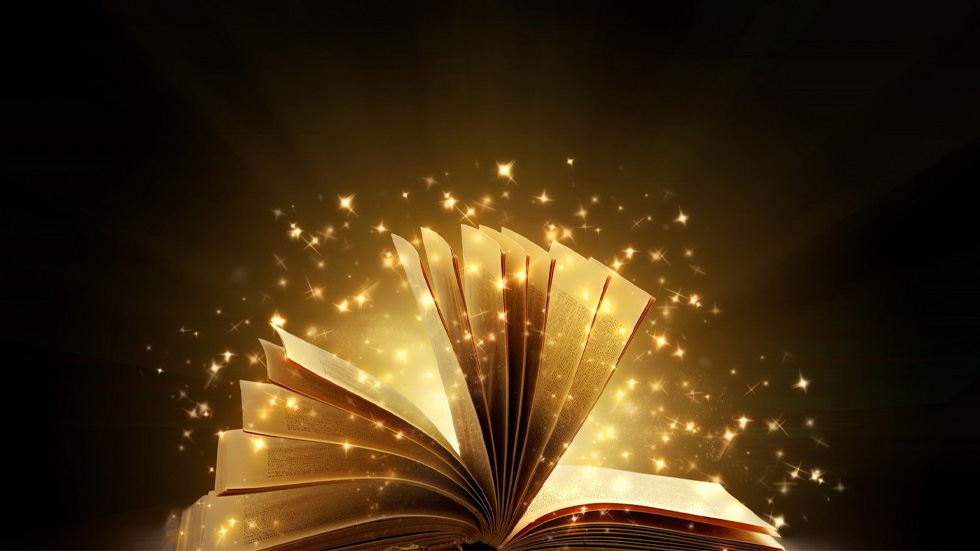 VABILOSpoštovani!Čeprav smo v tem šolskem letu le malo časa gulili šolske klopi,smo bili ves čas pridni in delavni.Veliko časa smo preživeli v krogu svoje družine, zato so se med nami stkale še bolj tesne vezi.In kje smo iskali izhod iz »krize«?Dekleta 8. razreda OŠ GRAD tudi v prebiranju in pisanju pesmi.Vas zanima, kaj je nastalo?Če da, potem vas vabimo, da se nam v četrtek, 3. 6. 2021 ob 20. uri pridružite na grajskem dvorišču.Ob zvokih violine, flavte in harmonike vam bomo predstavili pesmi naših osmošolk.Lepo vabljeni!                                                                                   Člani literarnega krožka OŠ GRAD                                                                               